Марафон загадок № 8Ног нет, а хожу,
Рта нет, а скажу,
Когда спать, когда вставать,
Когда работу начинать.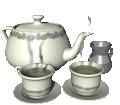 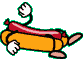 У тридцати двух воинов один командир.Он трубит, но не трубач,Всеми признанный силач.Стоя спит под пальмой он, Догадались? Это…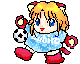 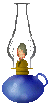 Что это у Галочки?
Ниточка на палочке,
Палочка в руке,
А ниточка в реке.Рыжая, пушистаяНа ёлочке живёт.Крепкими зубкамиОрешки грызёт…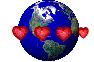 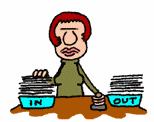 Чтобы были мы здоровы,Даст нам молока…Он лука брат, он тоже злой,И он полезный нам сырой.В его дольках ценный сок…Как зовут его?....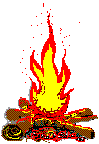 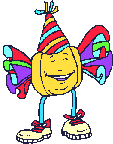 Самый рослый из зверейАфриканский длинношей.Ходит гордо, словно граф, Называется ….Этот овощ вот уж диво,Круглый, вкусный и красивый, Приготовим с ним обед, Запеканку, винегрет,К сентябрю земля намокла,Мы выкапываем ….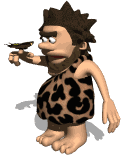 